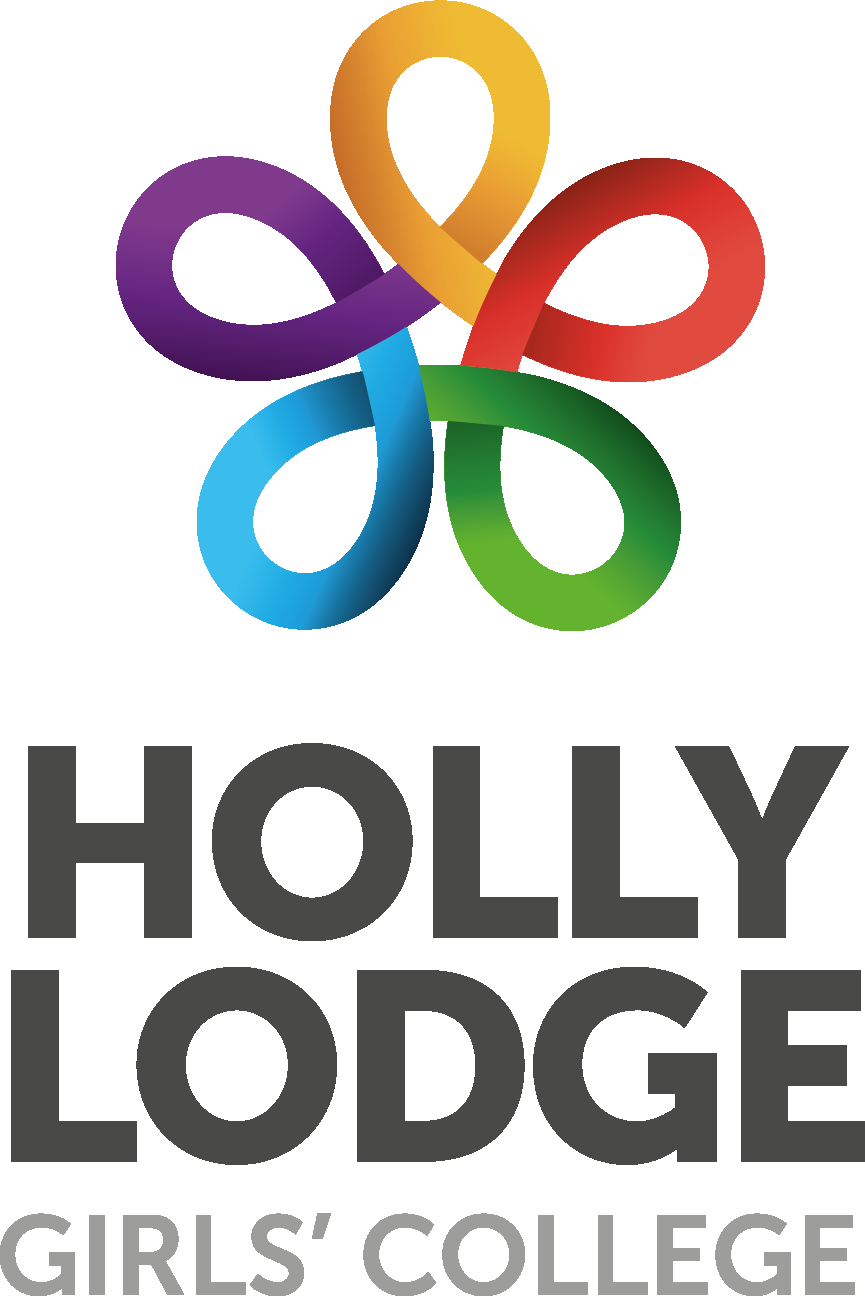 Dear Candidate,Teacher of MathsWe are looking for an enthusiastic Teacher of Mathematics with a drive to learn and progress to join our Mathematics department. The department currently consists of 12 members including 1 curriculum leader, 2 x deputy curriculum leaders, 1 x Numeracy Lead and 1 x HLTA. We are a Mathematics department which has a record of students making progress in line with and above national average. We are a team who works together to drive standards to improve student outcomes but also to support each other in every way we can.As a Maths department we offerGCSE Statistics – early entry in Year 10GCSE Mathematics – even split in Higher and FoundationA Level MathematicsCertificate in Further Maths (GCSE Level) to our most able students.As a department we embody the school ethos of ‘Expect to achieve’ in Maths. In every lesson we plan to ensure students are challenged and support to ensure progress is made by all. This is an exciting time to work at Holly Lodge. Our Headteacher and Leadership team are leading a settled, happy and experienced staff towards the next phase of our history. We are the only non-denominational girls’ school in Liverpool and we are happy to serve students from all communities across the whole cityWe are proud of our school - its’ long history of academic and pastoral success, our commitment to offering a dynamic curriculum enhanced by high quality teaching and supported by an ethos of wraparound care. We are looking for a teacher who will embody our mission statement – “Expect to Achieve”.As an employee of Holly Lodge, we can offer access to exceptional teaching and support, the opportunity to work with our amazing students and our Employee Assistance Program.  The governors are seeking to appoint an enthusiastic and committed teacher of Maths to commence  1 September 2023. The successful candidate will: •	 engage, challenge and support students in this subject•	 focus on high quality teaching and ensure that pupils fulfil their potential•	 deliver innovative and motivational lessons •	 be part of a successful and developing team•	 Be able to teach across the ability range at KS3 and KS4GRADE MPS/UPS Our school is committed to safeguarding and promoting the welfare of children and young people and therefore the appointed person will be expected to support the life of the school. This post is classified as having substantial access to children, and appointment is subject to an enhanced police check of previous criminal convictions (DBS). Applicants are required, before appointment, to disclose any conviction, caution or binding over including ‘spent convictions’ under the Rehabilitation of Offenders Act 1974 (Exemptions) Order 1975. Non-disclosure may lead to termination of employment. However, disclosure of a criminal background will not necessarily debar individuals from employment – this will depend upon the nature of the offence(s) and when they occurred.Appointment for this post is subject to an enhanced DBS disclosure and references will be sought for shortlisted candidates in advance of an interview.If you are invited to interview, you will be asked to complete a Safeguarding self-disclosure form in advance of the meeting and an on-line due diligence search will be undertaken. All teachers aged between 16 and 75 will be enrolled into the Teachers' Pension Scheme and contributions of salary are deducted from monthly salary payments at the current rate of deductions. Once enrolled, if you do not wish to be in this scheme you will need to complete the necessary "opt out" forms which can be obtained from the teachers’ pensions scheme website on www.teacherspensions.co.uk.   Further information about the teachers’ pension scheme can also be found on the website.Job description, person specification and application forms are shown below and may be found on our school website at www.hollylodge.liverpool.sch.ukPlease ensure the following completed documents are returned by email to us at to us atrecruitment@hollylodge.liverpool.sch.ukCompleted application form,Completed equal opportunity formClosing date:  3 February 2023Candidates shortlisted for interview will be contacted in due course. It is not our school policy to contact unsuccessful candidates, and you do not hear from us by 13 February 2023, you may assume you have not been successful on this occasion. I would like to thank you for your interest in this post in our school and wish you luck with your application.Kind regards, Andy Keen Headteacher 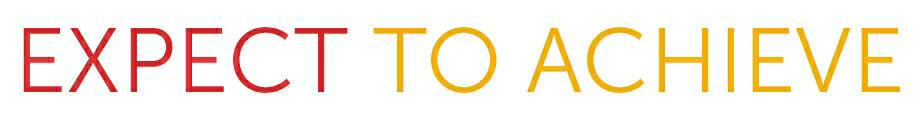 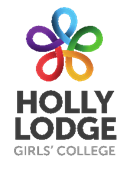 Safer working practices code of conduct for adultsThe DFE acknowledges the work of the Safer Recruitment Consortium in revising the detailed ‘Guidance for safer working practice for those working with children and young people in education settings.’ All staff and volunteers should receive this guidance as part of their induction. It should be revisited as part of on-going training to support everyone’s understanding of key expectations. It’s important that staff and volunteers are provided with opportunities to consider the implications of the guidance for their setting and their own role and seek clarification.Introduction:Keeping Children Safe in Education (DFE 2022) sets out the requirement for all schools to have a staff code of conduct, sometimes referred to as a staff behaviour policy. This code of conduct should be followed by all staff (including visiting staff), volunteers and governors.Holly Lodge Girls’ College is committed to safeguarding children and promoting children’s welfare and expects all staff, governors, volunteers, and visitors to share this commitment and maintain a vigilant and safe environment. It is our willingness to work in a safe manner and challenge inappropriate behaviour that underpins this commitment. Everyone is expected to adhere to this ‘Code of Conduct’ along with the Safer Recruitment Consortium ‘Guidance for Safer Working Practice for those working with Children and Young People in Education Settings 2022Everyone must also read and understand part one and Annex B of Keeping Children Safe in Education (DFE 2022). This code of conduct aims to support adults so they don’t work in a manner which might lead to an allegation against them by raising awareness of illegal, unsafe, unprofessional and unwise behaviour and by supporting staff and volunteers to understand what safe, professional conduct is. Equally it aims to reduce the opportunity for any adult intent on grooming or harming a young person. The policy aims to reduce the risk of incidents or misunderstandings occurring by developing and setting out clear guidelines and boundaries. It encourages you to work in an open and transparent way that should avoid someone questioning your motives, intentions, or suitability to work with young people. Our school promotes an open and transparent culture in which all concerns about adults working in or on behalf of the school are dealt with promptly and appropriately. Creating this culture in which all concerns are shared responsibly, in a timely way with the right person, and are recorded and dealt with appropriately is critical to effective safeguarding practice. This culture enables the school to identify concerning, problematic or inappropriate behaviour at the earliest possible stage, minimises the risk of abuse and ensures that all adults working in or on behalf of the school are clear about professional boundaries and act within these, in accordance with our ethos and values. This culture also empowers individuals to share concerns with key staff about their own behaviour at the earliest possible opportunity.It is a key principle of this code of conduct that everyone understands their responsibility to share without delay any concerns they may have about a child’s welfare or an adult’s behaviour towards a young person. This includes any behaviours which may not meet the harm threshold and may be deemed to be a ‘low level concern’ as set out in our child protection policy. In addition, everyone has a responsibility to escalate their concerns to the Local Authority Designated Officer if they feel that safeguarding concerns they have raised about a child or adult working at the school are not being addressed by the school. Further information and guidance regarding how school will respond to concerns about an adult’s conduct towards children where the harm threshold is met are set out in our managing allegations policy.Code of Conduct:Holly Lodge Girls’ College will create a culture of openness, transparency, trust and support where all members of the school community feel empowered to share relevant information about themselves or someone else. Staff are responsible for their own actions and behaviour and should avoid any conduct which would lead any reasonable person to question their motivation and intentions.If you have any concerns that a child is being harmed, abused, or neglected you must share your concerns immediately both verbally and in writing primarily with the school’s Designated Safeguarding Lead (Mary Murphy), Deputy Designated Safeguarding Lead (Lisa Harland) or Headteacher.  Always listen carefully to the child and report what they tell you in the child’s own words. Never promise to keep a secret.If you receive an allegation against an adult working in the school or observe behaviour that concerns you, you must discuss your concerns without delay with the Headteacher or Designated Safeguarding Lead. Concerns regarding the Headteacher should be directed to the Chair of Governors (Cog@hollylodge.liverpool.sch.uk) or Local Authority Designated Officer. (The School’s whistleblowing helpline and The NSPCC whistleblowing helpline are available for staff who do not feel able to raise concerns regarding child protection failures internally. Staff can call: 0800 028 0285 – line is available from 8:00 AM to 8:00 PM, Monday to Friday and email: help@nspcc.org.uk. Safeguarding-Mate can also guide staff should they have a concern about an adult’s behaviour.If you are worried that the behaviour of an adult working in the school (including all third party staff, supply staff and volunteers) is giving cause for concern, no matter how small the concern is and even if it does not meet the harm threshold, you must share your concerns with the designated safeguarding lead without delay. This is in line with the low level concern procedures set out within our child protection policy. Concerns regarding the designated safeguarding lead should be directed to the headteacher. Anyone (in emergencies or if they are required to) can make a referral about their concerns for a child directly to Children’s Services.You should:  Follow the school’s child protection policy and procedures and in line with this share safeguarding information appropriately but also act accordingly with sensitive and confidential information.Be alert to the indicators of harm and abuse towards a child, including child on child to abuse.Dress appropriately according to your role, ensuring that clothing is compliant with professional standards and is not likely to be viewed as offensive or revealing and that it is absent of any political or other contentious slogans or images.  This applies to online or virtual teaching as well as face to face.Act as an appropriate role model, treating all members of the school community with respect and tolerance.Always maintain appropriate professional boundaries and avoid behaviour which could be misinterpreted by others. This includes within school, in your personal life and in any online activity. All staff have a responsibility to model safe practice at all times.Ensure that you appropriately challenge any form of derogatory and sexualised language or behaviour to ensure that everyone is respectful at all times.Ensure gifts given or received are recorded and discussed with your Line Manager.Respect others’ confidentiality unless sharing information is appropriate to ensuring their welfare.Adhere to the school’s policies, particularly those related to safeguarding - including child protection, behaviour, attendance, physical intervention, intimate care, anti-bullying, equal opportunities, data protection, health and safety and online safety (acceptable user policy).Ensure that you understand your responsibilities under the General Data Protection Regulation and Data Protection Act 2018 and be clear that where personal information is recorded electronically, systems and devices are kept secure.Report any behaviour or situations which you may feel give rise to a complaint or misunderstanding in respect of your own actions. Also share situations with your Line Manager if you feel your actions might have sat outside this code of conduct, or may appear to others that they have done so.Share with the Headteacher (or Designated Safeguarding Lead in their absence) any behaviour of another adult in the school where it gives you cause for concern or breaches this code of conduct or the school’s safeguarding policies in line with the low level concern procedures set out in our child protection policy. Examples of such behaviours include, but are not limited to, being over friendly with children, having favourites, using inappropriate sexualised, intimidating or offensive language, taking photographs of children on their mobile phone or engaging with a child on a one to one basis in a secluded area or behind a closed door. Your intervention may allow for their practice to be supported and developed and/or prevent a child from being harmed.Understand that it may be appropriate to discuss with the Head teacher matters outside of work, including online, which may have implications for the safeguarding of children in the workplace. This includes information about yourself. You must ensure that you are aware of the circumstances where this would be applicable.Be aware that behaviour by yourself, those with whom you have a relationship or association, or others in your personal life (in or out of school or online), may impact on your work with children.Staff are encouraged to declare any relationships which exist outside of the workplace with any children, families or staff. This is in line with our school culture and enables any implications for practice to be considered and staff to be provided with appropriate advice to support safer working practices.Understand the circumstances where it may be necessary to ‘self-report’ incidents where they could have found themselves in a situation which could be misinterpreted, or may appear compromising to others, or if they have behaved in a manner which, on reflection, they consider to fall below the standards set out within the code of conduct for staff.Inform the head teacher of any cautions, convictions or relevant orders accrued during your employment, and/or if you are charged with a criminal offence.Understand that if you commit a relevant offence that would appear on your DBS certificate or you become disqualified under the Childcare Act 2006 (those staff covered by the scope of the guidance): www.gov.uk/government/publications/disqualification-under-the-childcare-act-2006 then you must inform your headteacher.  (The Childcare Act 2006 does not cover all settings or even all staff within a setting.)Never:Act in a way both at work and/or in your personal life (including online)  that brings yourself, school or the teaching profession into disrepute. Make, encourage or ignore others, making personal comments which scapegoat, demean or humiliate any member of the school community including ignoring any form of peer to peer abuse.Use your position to intimidate, bully, humiliate, coerce, or undermine any member of the school community. This includes shouting in anger and aggressively to punish them rather than raising your voice to be heard or avoid danger.Undermine fundamental British values including democracy, rule of law, individual liberty and mutual respect, and tolerance for those with different faiths, beliefs or from different cultures.Develop ‘personal’ or sexual relationships with children and young people, including making sexual remarks or having inappropriate sexual banter. In addition, the Sexual Offences Act 2003 makes it clear that all members of staff are in a position of trust and would therefore be committing a criminal offence to have a sexual relationship with a young person in full time education/below the age of 18, even if that pupil is over the age of consent. Engage in inappropriate conversations with students or share inappropriate personal information about yourself or others.Discriminate favourably or unfavourably towards a child.Give personal contact details to pupils or communicate outside of school using social networks, email, text, twitter, etc. or meet a young person out of school unless part of a planned school activity with the knowledge of your Line Manager.Have conversations on social networking sites that make reference to children, parents or other colleagues at the school or be derogatory about the school. Never make any statements or post images on social networking sites that might cause someone to question your suitability to act as a role model to young people or bring your own or the school’s reputation into disrepute. You should never communicate with parents through social network sites and you are strongly advised to declare any existing friendships/relationships to your Line Manager.  Use personal equipment to photograph children (always use the school’s equipment) and ensure any photographs are only stored on the designated secure place on the school’s network and not on portable equipment.Post on the school’s website or social media accounts any photographs of children without their consent. (Some children may be put at risk by their whereabouts being made publicly)Use your personal mobile phone (or other personal IT equipment including ‘wearable’ technology) in areas used by children unless in emergencies or under an agreed protocol set out by the Headteacher. Undertake ‘one to one’ activities out of the sight of others unless it is a planned activity with the knowledge of your Line Manager and in keeping with your own responsibilities. You should not cover windows or door panels but always act in an open and transparent way.Transport children unsafely, for example by driving whilst using your mobile phone, consuming alcohol, failing to ensure that seat belts are worn or driving without appropriate insurance.  Any trips should be planned and with the knowledge of your Line Manager. Unforeseen events should be reported to your Line Manager. It is good practice to have another adult to act as an escort during the journeyHave physical contact with young people that might be misconstrued or considered indecent or harmful.  Ensure you are always able to give an account of the reasons for physical contact or physical intervention. Where physical contact is required, it is good practice for it to be within the sight of others. Any physical contact with a child that was needed to control or restrain a child should always be the minimum required. All school employees should have a clear understanding of their responsibilities under this code of conduct. It aims to help avoid poor working practices that may lead to a person’s behaviour being investigated and the consideration of disciplinary procedures.All school employees should have a clear understanding of their responsibilities under this code of conduct. It aims to help them avoid poor working practices that may lead to their behaviour being investigated and the consideration of disciplinary procedures.Holly Lodge Girls’ College is committed to safeguarding and promoting the welfare of children and young people and expects all staff and volunteers to share this commitment. This post is exempt from the provisions of the Rehabilitation of Offenders Act 1974 and the post holder will be expected to undergo an enhanced DBS check. The school operates a whistleblowing policy.App - Application form Int - Interview Obs - Observation Post Title:        Teacher of MathsPurpose:To implement and deliver an appropriately broad, balanced, relevant and differentiated curriculum for students and to support a designated curriculum area as appropriate.  To monitor and support the overall progress and development of students as a teacher/ Form TutorTo facilitate and encourage a learning experience which provides students with the opportunity to achieve their individual potential.To contribute to raising standards of student attainment.To share and support the school’s responsibility to provide and monitor opportunities for personal and academic growth.Reporting to:Curriculum LeaderResponsible for:The provision of a full learning experience and support for students.Liaising with:Head/Deputies, teaching/support staff LA representatives, external agencies and parents.Working Time:195 days per year.  Full-timeSalary/Grade:MPS- UPSDisclosure levelEnhancedMain Core DutiesMain Core DutiesOperational/ Strategic PlanningTo assist in the development of appropriate syllabuses, resources, schemes of work, marking policies and teaching strategies in the Curriculum Area and Department.To contribute to the Curriculum Area and department’s development plan and its implementation.To plan and prepare courses and lessons.To contribute to the whole school’s planning activities.Curriculum Provision:To assist the Curriculum Leader and the Deputy Curriculum Leader to ensure that the curriculum area provides a range of teaching which complements the school’s strategic objectives.Curriculum Development:To assist in the process of curriculum development and change so as to ensure the continued relevance to the needs of students, examining and awarding bodies and the school’s Mission and Strategic Objectives.StaffingStaff Development:Recruitment/ Deployment of StaffTo take part in the school’s staff development programme by participating in arrangements for further training and professional development.To continue personal development in the relevant areas including subject knowledge and teaching methods.To engage actively in the Appraisal process.To ensure the effective/efficient deployment of classroom support.To work as a member of a designated team and to contribute positively to effective working relations within the school.Quality Assurance:To help to implement school quality procedures and to adhere to those.To contribute to the process of monitoring and evaluation of the curriculum area/department in line with agreed school procedures, including evaluation against quality standards and performance criteria.  To seek/implement modification and improvement where required.To review from time to time methods of teaching and programmes of work.To take part, as may be required, in the review, development and management of activities relating to the curriculum, organisation and pastoral functions of the school.Management Information:To maintain appropriate records and to provide relevant accurate and up-to-date information for SIMS.net, registers, etc.To complete the relevant documentation to assist in the tracking of students.To track student progress and use information to inform teaching and learning.Communications:To communicate effectively with the parents of students as appropriate.Where appropriate, to communicate and co-operate with persons or bodies outside the school.To follow agreed policies for communications in the school.Marketing and Liaison:To take part in marketing and liaison activities such as Open Evenings; Parents Evenings; Review days and liaison events with partner schools.To contribute to the development of effective subject links with external agencies.Pastoral System:To be a Form Tutor to an assigned group of students, delivering interventions based on learning needs.To promote the general progress and well-being of individual students and of the Form Tutor Group as a whole.To liaise with a Pastoral Leader to ensure the implementation of the school’s Pastoral System.To register students, accompany them to assemblies, encourage their full attendance at all lessons and their participation in other aspects of school life.Teaching:To evaluate and monitor the progress of students and keep up-to-date student records as may be required.To contribute to the preparation of Action Plans and progress files and other reports.To alert the appropriate staff to problems experienced by students and to make recommendations as to how these may be resolved.To communicate as appropriate, with the parents of students and with persons or bodies outside the school concerned with the welfare of individual students, after consultation with the appropriate staffTo contribute to PSHE, Citizenship and Enterprise according to school policyTo apply the Behaviour management systems so that effective learning can take place.To teach students according to their educational needs, including the setting and marking of work to be carried out by the student in school and elsewhere.To assess, record and report on the attendance, progress, development and attainment of students and to keep such records as are required.To provide, or contribute to, oral and written assessments, reports and references relating to individual students and groups of students.To ensure that ICT, Literacy, Numeracy and school subject specialism(s) are reflected in the teaching/learning experience of studentsTo undertake a designated programme of teaching.To ensure a high quality learning experience for students which meets internal and external quality standards.To prepare and update subject materials.To maintain discipline in accordance with the school’s procedures, and to encourage good practice with regard to punctuality, behaviour, standards of work and homework.To undertake assessment of students as requested by external examination bodies, departmental and school procedures.To mark, grade and give written/verbal and diagnostic feedback as required.Other Specific Duties:Other Specific Duties:To play a full part in the life of the school community, to support its mission and ethos and to encourage staff and students to follow this example.To support the school in meeting its legal requirements for worship.To promote actively the school’s corporate policies.To continue personal development as agreed.To comply with the school’s Health and safety policy and undertake risk assessments as appropriate.To undertake any other duty as specified by STPCD not mentioned in the above.      Whilst every effort has been made to explain the main duties and responsibilities of the post,        each individual task undertaken may not be identified.To play a full part in the life of the school community, to support its mission and ethos and to encourage staff and students to follow this example.To support the school in meeting its legal requirements for worship.To promote actively the school’s corporate policies.To continue personal development as agreed.To comply with the school’s Health and safety policy and undertake risk assessments as appropriate.To undertake any other duty as specified by STPCD not mentioned in the above.      Whilst every effort has been made to explain the main duties and responsibilities of the post,        each individual task undertaken may not be identified.Employees will be expected to comply with any reasonable request from a manager to undertake work of a similar level that is not specified in this job description.Employees are expected to be courteous to colleagues and provide a welcoming environment to visitors and telephone callers.The school will endeavour to make any necessary reasonable adjustments to the job and the working environment to enable access to employment opportunities for disabled job applicants or continued employment for any employee who develops a disabling condition.Holly Lodge Girls’ College is committed to safeguarding and promoting the welfare of children and young people and expects all staff and volunteers to share this commitment. This post is exempt from the provisions of the Rehabilitation of Offenders Act 1974 and the post holder will be expected to undergo an enhanced DBS check. The school operates a whistleblowing policy.This job description is current at the date shown, but following consultation with you, may be changed by Management to reflect or anticipate changes in the job which are commensurate with the salary and job title.CriteriaCriteriaMethod of assessmentQualifications  Appropriate degree which demonstrates in-depth subject knowledge.  Qualified teacher status.   Evidence of on-going development of professional skills.App/IntSkills and Competencies Demonstrates a sound understanding of the qualities of good teaching and effective learning and how these can be applied to raise student attainment.  Successful experience of teaching students across a broad range of the attainment spectrum.   Have clear vision and strong commitment to inclusion and how this can be achieved for students.	   Evidence of the ability and strong commitment to working in partnership with staff and parents.   Can set, maintain and actively promote high standards of student behaviour.   Demonstrates an understanding of the effective planning and delivery of a balanced curriculum.   Evidence of expertise and success in raising student achievement and securing school improvement.   Demonstrates a working knowledge of school development planning, including the development of effective monitoring and evaluation strategies.App/ Int/ ObsExperience Evidence of excellent subject knowledge.Experience of teaching KS3, KS4 – experience of teaching KS5 is desirableKnowledge of the statutory requirements of the National Curriculum for Maths Ability to evaluate the design and delivery of the curriculum; continuously striving to improve all aspects. Ability to use ICT as a tool to enhance learning for pupils Experience of using data analysis to assist student assessment and identify areas for development     Ability to use data and technology to identify areas for progress, is desirable.App/ IntPersonal qualities    The ability to envision, enthuse, inspire and motivate students, staff and parents.    Good self-management skills, including the ability to plan one’s time and workload effectively.Work as an effective team member.Good communication and organisational skills.Maintaining an exciting and stimulating learning environment.Commitment to delivering after-school and pre-exam sessions as required.App/ Int /Obs 